Assignment Title: Assignment
Course Code: CHM 102Name: Oke Ajibola ChideraMatric no: 19/ENG02/047Question
1) Discuss the two major classification of Alkanols. Give two Examples each for each class2) In the Grignard synthesis of Alkanols, react a named Grignard reagent with CH3CH2CH2CH2C=OCH2CH2CH3. Show the reaction steps.3) Discuss the industrial manufacture of ethanol showing all reaction equations and necessary enzymes and temperature of reaction4)Determine the product obtained in the reduction of Alkanone and Alkanal. use a specific example for each and show the equation of reactionGoodluck Guys.Classification of AlkanolsAlkanols can be classified as primary, secondary or tertiary depending on the location of the OH (hydroxyl or hydroxy) functional group.
Chemists use o notation to refer to primary, secondary and tertiary alkanols: primary alkanol ≡ 1o alkanol-OH on a terminal (end of chain) C atom secondary alkanol ≡ 2o alkanol-OH on a C atom bonded to 2 C atoms tertiary alkanol ≡ 3o alkanol-OH on a C atom bonded to 3 C atomsThe general structure of primary, secondary and tertiary alkanols is summarised in the table below:
(Note that R, R', R" represent alkyl, CnH2n+1, chains)The table below gives examples of primary, secondary and tertiary alkanols:Manufacturing alcohols from alkenesThe manufacture of ethanol from etheneEthanol is manufactured by reacting ethene with steam. The catalyst used is solid silicon dioxide coated with phosphoric(V) acid. The reaction is reversible.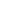 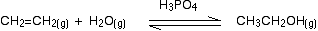 Only 5% of the ethene is converted into ethanol at each pass through the reactor. By removing the ethanol from the equilibrium mixture and recycling the ethene, it is possible to achieve an overall 95% conversion.A flow scheme for the reaction looks like this: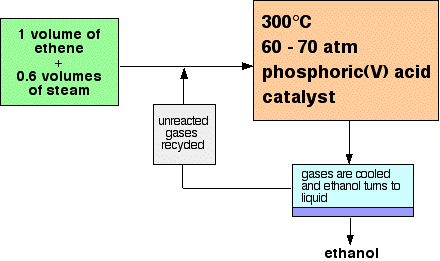 Classification(o)General FormulaLocation of -OH groupPrimary1o-OH on a terminal (end) carbon atomSecondary2o-OH on a carbon atom is bonded to 2 other carbon atomsTertiary3o-OH on a carbon atom is bonded to 3 other carbon atomsClassification(o)General FormulaExamplesExamplesPrimary1o
butan-1-ol
(or 1-butanol)
pentan-1-ol
(or 1-pentanol)Secondary2o
butan-2-ol
(or 2-butanol)
pentan-3-ol
(or 3-pentanol)Tertiary3o
2-methylpropan-2-ol
(or 2-methyl-2-propanol)
3-methylpentan-3-ol
(or 3-methyl-3-pentanol)